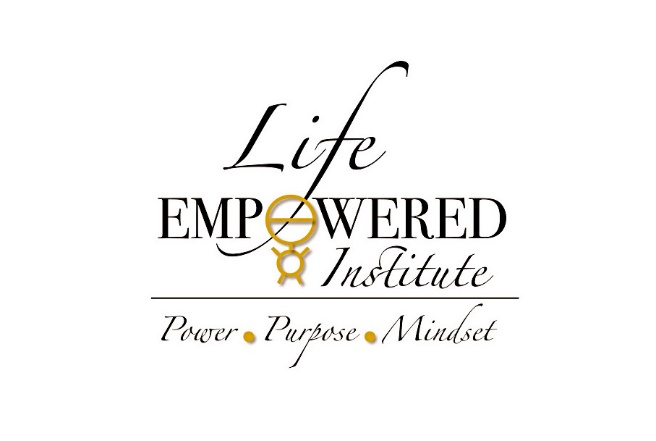 Knowing This Can Change Everything!https://youtu.be/2aaCC8EV444It Workshttps://youtu.be/Fiv2J1eITdMI Am Affirmationshttps://youtu.be/GnWlERK0UJcI am that, I am Wayne Dyer 2015https://youtu.be/HiTtEQ_X2o8Dr. Wayne Dyer “I AM THAT I AM” meditation https://youtu.be/A96OI4b8sFYMorning Motivation – What Successful People Do In the First 8 Minutes of Their Dayhttps://youtu.be/5diEq1gTE4Y